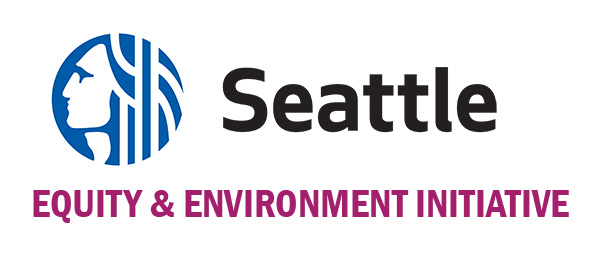 The Environmental Justice Fund Proposal Application 2022A program of the City of Seattle. Administered by The Bullitt Foundation.PROJECT BUDGETOrganization/group name: ____________________Please complete both the income and expense sections below.Please note:If equipment is part of your grant request, the equipment must be directly related to the project AND you must specify what it is. General office equipment such as computers, tablets, copiers, phones, etc. are not eligible for funding.There is no requirement for matching funds.PROJECT INCOME/FUNDING SOURCES (January 2023 – June 30, 2024)PROGRAM/PROJECT EXPENSES (January 2023 – June 30, 2024)Examples of project/program expenses that may be relevant to your proposal:Personnel expensesFringe benefitsRent/facilities useUtilitiesTelephoneCopying/printingOther occupancy expensesSuppliesChildcareMeeting costs (food, space rental, etc)Communications/marketingTransportationPostageParticipation stipendsCommunity engagementCommunity outreachConsultant Staff trainingTranslation/interpretation Fiscal sponsor fee Equipment rentalINCOME/FUNDING SOURCE* List all sources of funding for your project including grant applications, individual donations, sponsorships, in-kind donations, other (please specify).* Add lines, as needed.AMOUNTSTATUS*Denied*Pending*ReceivedNotes related to:*If you’ve applied for a grant or sponsorship, when do you expect a response?*If you’ve applied for or received grants that have funding restrictions, please specify what they can cover.*Other information you want us to knowEnvironmental Justice Fund requestTOTAL INCOME/FUNDING$* List all expenses.* Add lines, as needed.AMOUNTHow much of each line will be paid for by the Environmental Justice Fund? NotesTOTAL PROJECT EXPENSES$